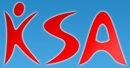 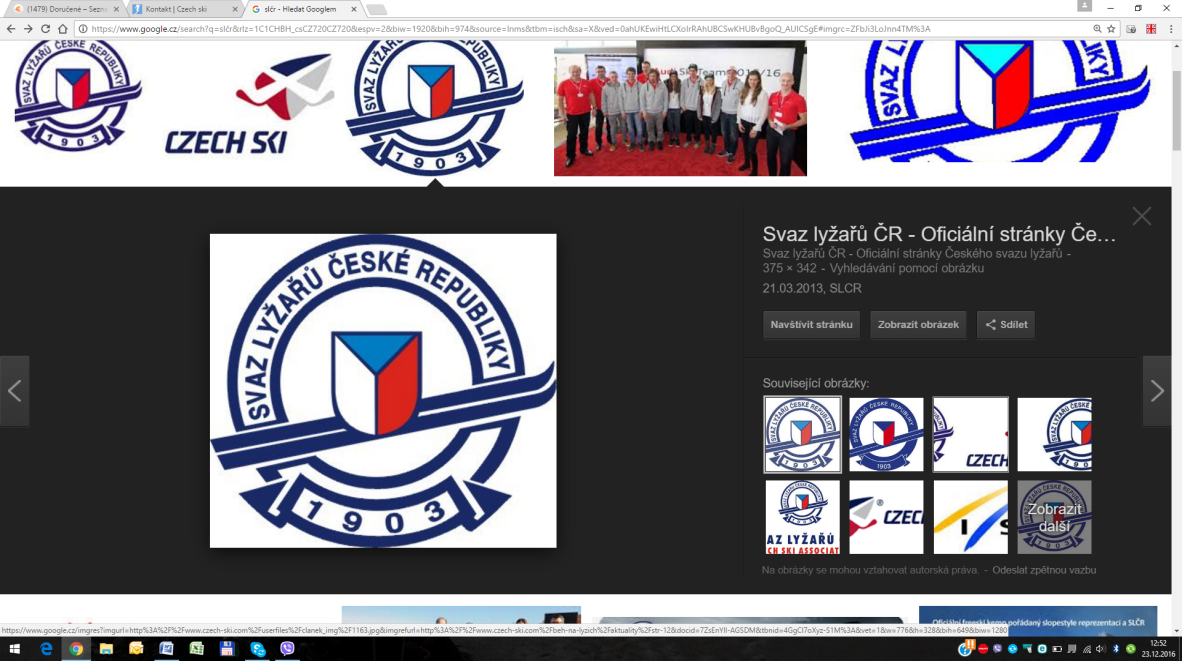 KLUB SPORTOVNÍCH AKTIVIT ZLÍNve spolupráci OSÚ ZL SLČRpořádá ZÁVOD V MASKÁCHTermín závodů:		sobota 10.2. 2018Místo:			Ski areál SYNOT KyčerkaDisciplína:		SlalomKategorie:		1) do 6 let			2) 7-8 let			3) 9-14 let Startovné:		150 Kč (účastníci lyžařské školy Sněhulák zdarma)				12 – registrace, příprava tratiČasový rozpis:		12:30 – 13:00 - prohlídka trati				13:00 – start od nejmladší kategorie				Vyhlášení výsledků do 20 min. po ukončení závodu